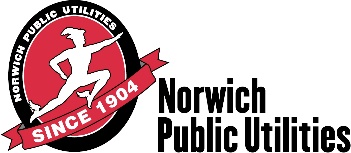 NORWICH BOARD OF PUBLIC UTILITIES’ COMMISSIONERSSPECIAL MEETING AGENDA6:00 P.M., WednesdaySeptember 5, 2017Call To OrderExecutive Session – To Discuss Confidential Trade Secret & Commercially Valuable Confidential or Proprietary Information Not Subject to Inspection or Public Disclosure Pursuant to Section 1-210[5] and 7-232a of the CT. General Statutes.  This information is confidential and is not subject to public disclosure, pursuant to Public Act No. 98-212, as it relates to personnel matters.The next Regular Meeting is scheduled to be held on Tuesday, September 26, 2017.Respectfully Submitted,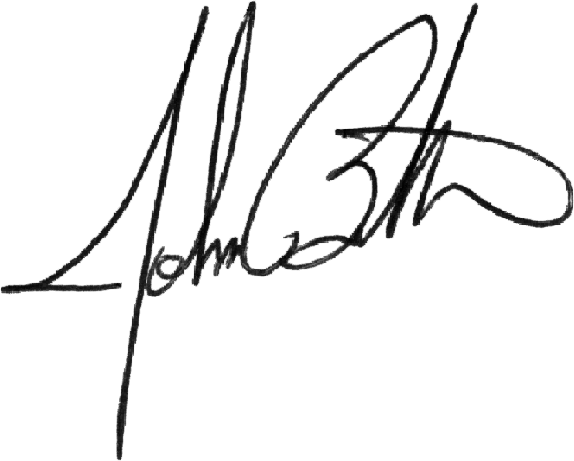 John BildaGeneral Manager